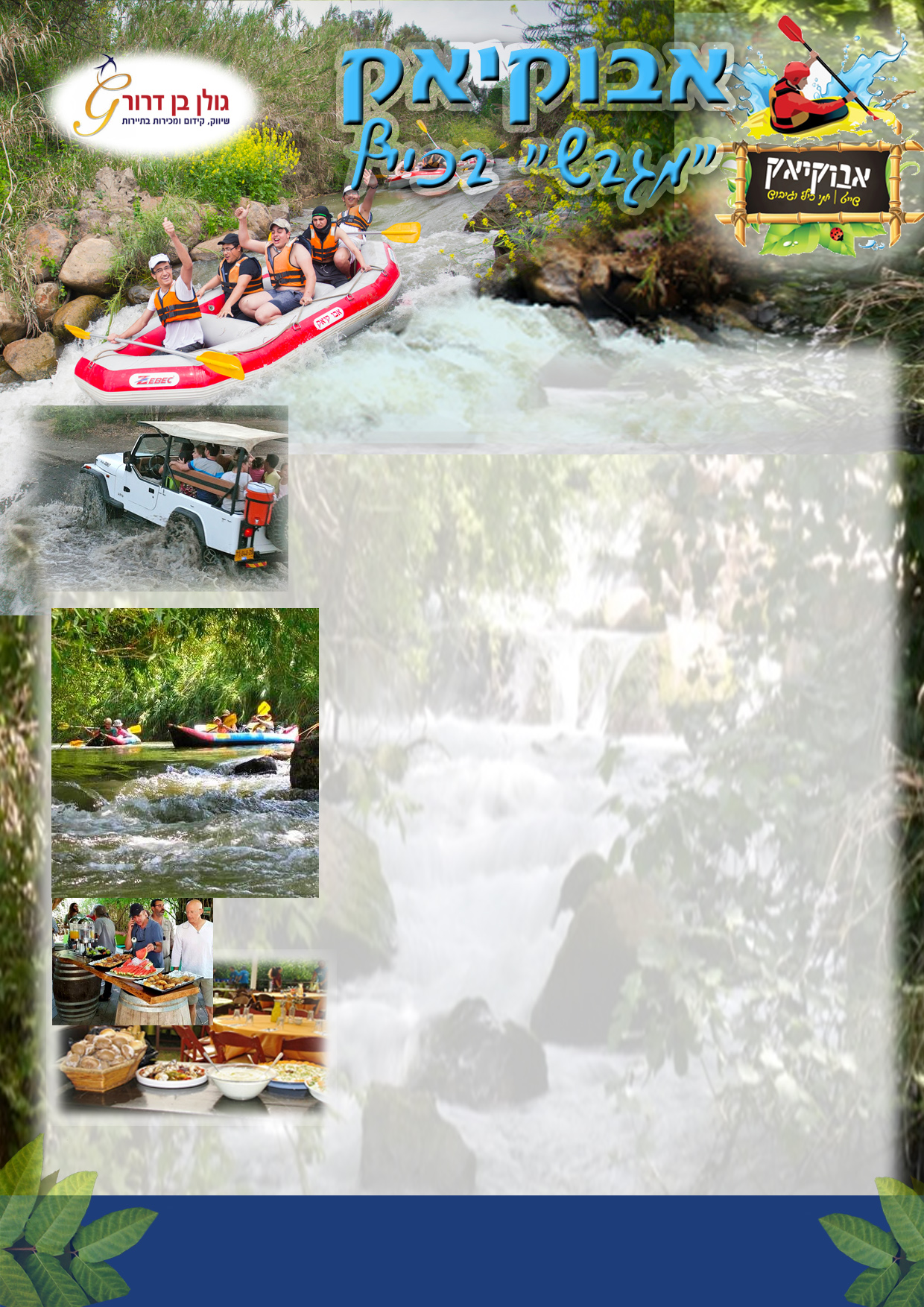 לפנינו   י ו ם   ט י ו ל  /  ג י ב ו ש  רטוב, צונן, חווייתי ואתגרי, יום 
של דליקטס! חוויה של פעם בחיים בצפון הכנרת. חוויה שלא תשכח!!!10.00 -  ק ב ל ת   פ נ י ם  והתרעננות על כוס קפה / תה, שתיה צוננת ופירות העונה.
11.00 -  נצא   ל ט י ו ל    ג' י פ י ם בנהיגה עצמית 
חוויה אתגרית וצפונית במיוחד בג'יפים חדישים, מאובזרים היטב וחדישים. בכל ג'יפ 7 מושבים. טיול משגע ויוצא דופן.  חוויה שלא תשכח בנופי נחלים, חופי הכנרת ורזי מורדות הגולן!  
12.30 – ועתה לדובדבן -  ש י י ט   תענוגות במורד 
הירדן התחתון – נפליג בסירות   ק י א ק   בזרם מואץ 
ובאוירה שלווה, בין גדות ירוקות שופעות צל ולגונות רומנטיות. 
ארכו של המסלול כ 4 ק"מ (כשעה ורבע), ואת אות הסיום 
תעניק הנערה עם הקרטיבים...-  צ ה ר י י ם  עשירים במזנון חופשי (ללא הגבלה). ארוחת ברביקיו על הדק המוצל המוקף בבמבוקים 
ומקורר במצננים, לצידו של הנהר הזורם והמצנן. 7 סוגי סלטים     3 סוגי תוספות בשרים על האש:	נקניקיות צוריסוס
מיני קציצות ביתיות מבשר עגל מיושן וכבש
פרגיות במרינדת הביתשתייה מים, לימונדה או תפוזיםקינוח פירות העונה 
נשוב לביתינו גדושי חוויות וריגושים מסעירים 
מיום שכולו אקשן, מים-מים-ומים, גיבוש ואהבה!.. 